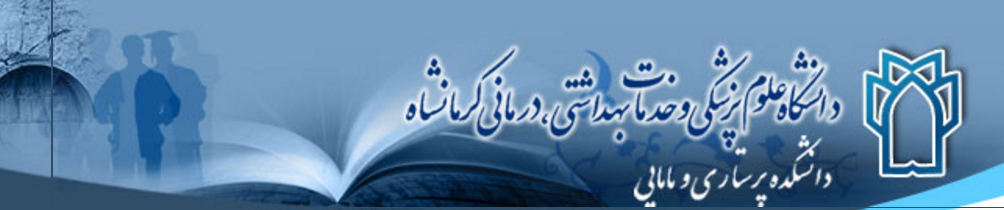 شرح وظایف و اختیارات مدیر تحصیلات تکمیلی انجام کلیه وظایف مندرج در آیین‌نامه‌های آموزشی دوره‌های کارشناسی ارشد ناپیوستهتعیین دروس کمبود و جبرانی دانشجویان در مقاطع کارشناسی ارشدبررسی سوابق تحصیلی و کیفیت آموزش اساتید جهت تدریس و راهنمایی پایان‌نامه دانشجویاننظارت بر مراحل اجرایی پایان‌نامه‌های دوره‌های کارشناسی ارشدهماهنگی لازم جهت بررسی عنوان و طرح پیشنهادی پایان‌نامه بررسی روایی و پایایی ابزار جمع‌آوری داده‌های مربوط به پایان‌نامه دانشجویانتعیین اعضای هیئت‌داوران برای عناوین پایان‌نامه‌های مصوبطرح و رسیدگی به مشکلات آموزشی، پژوهشی و مشکلات دانشجو در مرحله نگارش پایان‌نامهبرآورد ظرفیت پذیرش دانشجوی جدید در دوره‌های تحصیلات تکمیلی و ارائه آن به دانشگاهبررسی و پیشنهاد تأسیس رشته و دوره‌های تکمیلی جدید به دانشگاهبرگزاری جلسات منظم شورای تحصیلات تکمیلی دانشکدهمجازی نمودن خدمات در وب‌سایت تحصیلات تکمیلی دانشکدهبررسی منظم جهت به‌روز نمودن وب‌سایت تحصیلات تکمیلی و ساماندهی مجدد اطلاعاتارائه آمارهای مربوط به دانشجویان مقاطع تحصیلات تکمیلی به مافوقشرکت فعال در شورای تحصیلات تکمیلی دانشگاهآزمون ما قبل عرصه دانشجویان کارشناسی ناپیوسته مامایی به روایت تصویر که در تاریخ ۲۰ بهمن ماه در مرکز مهارتهای بالینی دانشکده برگزار گردید.این آزمون جهت بررسی مهارتهای دانشجویان برای ورود به عرصه و کارآموزیهای طرح اینترشیپ عملی شد.